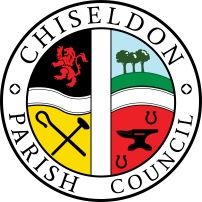  Contact details:Clerk – 01793 740744 (Voicemail)  clerk@chiseldon-pc.gov.ukYou are summoned to the Planning, Transport Development and Highways Committee meeting.Thursday 25th November 2021 at 7.30pm. At the Old Chapel, Butts Road, Chiseldon.AGENDA   Attendances and apologies for absence. Absence with no apologies to be recorded separately.  Vote on approval of apologies.    Declarations of Interest and vote on any dispensations required.Public Recess.  10 minutes maximum, 3 minutes per speaker if multiple speakers.Approval of minutes from 28th 2021Action points. Next meeting Thursday 27th January 2022 7.30pm in the Old Chapel office, Butts Road Close, Chiseldon.Signed: C Wilkinson (Clerk) 19.11.2021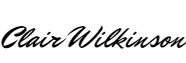 Committee members: Cllr Matt Harris, Cllr Chris Rawlings, Cllr Ian Kearsey (Committee Chairman), Cllr Steve Duke (Committee Vice Chairman), Cllr Danielle Simpson, Cllr Jenny Jefferies, Cllr Raj Patel, Cllr Pauline Barnes.LAW THAT ALLOWS THE COUNCIL TO VOTE/ACT:Item 10. NHP staff costs. Localism Act 2011. part 6 chapter 3 and 9. (from Parish funds not Localities Grant)Item 11. Layby’s. RTRA 1984 ss. 57-60 and LGA 1972 s.136Chiseldon Parish Council under law, has a duty to conserve biodiversity under the Natural Environment and Rural Communities Act 2006 and consider the impact of their decisions under the Crime and Disorder Act 1998 Section 17.Councillors will review their decisions when required, with these acts in mind, and they will be minuted accordingly.For more details see our “Biodiversity Duty” and Crime and Disorder” policies which are on our website www.chiseldon-pc.gov.uk6.7.8.9.10.11. 12.13.PLANNING: VOTING ITEMSDiscuss & vote on S/21/1760. National Data Centre. Burderop, Brimble Hill. Section 73 application. Visit www.swindon.gov.uk/planning for full details of the application. Discuss & vote on S/21/1237. Draycot Farm, Draycot Foliat Lane. Revised app. Change of use from agricultural to storage, distribution and offices.Discuss & vote on S/HOU/21/1709. 34 Draycott Road. Replace conservatory with orangery, and new replacement windows. Discuss & vote on S/21/1741. Three Trees Farm Shop. Install of 4 electric vehicle charging points in carpark.CPC NEIGHBOURHOOD PLAN: VOTING ITEMSVote on how to approve the additional working hours for the Clerk and Admin Officer as part of this project.HIGHWAYS: VOTING ITEMSCommittee to review quote information received to date on 2 new layby’s at Windmill Piece and Draycot Foliat.  Committee to vote on contractor to use if able to do so.TRANSPORT: VOTING ITEMS - No itemsItems for next agenda  (Note, these items cannot be voted on at this meeting)